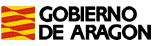 Departamento de EducaciónCultura, Universidad y deporteCEIP Joaquín Costa (Monzón)                          1º CURSO E. PRIMARIA 2019-2020CEIP. JOAQUÍN COSTA MATERIAL FUNGIBLE Y FOTOCOPIAS 1º CURSO E. PRIMARIASe ingresarán 30€ en la cuenta del BBVA: 0182 1334 14 02015544 66Dinero que se destina a la compra de material necesario para el área de Art & Crafts (Plástica), material fungible de uso común y el pago de las fotocopias para todo el curso. Un maletín de cartón o plástico rígido para llevar los deberes. TODO el material y el resguardo bancario deben entregarse al tutor el primer día de clase. JUNIO 2019LIBROS DE TEXTO EDITORIALISBNLENGUA+ 1º E. PrimariaTalleres y destrezas comunicativasSANTILLANA978-84-680-4001-1MATE+ 1º E. PrimariaMatemáticas para pensarSANTILLANA978-84-680-3274-0SOCIAL SCIENCE PRIMARY 1 Activity BookByMe9788415867838NATURAL SCIENCE- Learn Together Primary 1: Activity BookByMe9788417217419RELIGIÓNPROYECTO SABER HACER SANTILLANA9788468032627MÚSICAACORDES + RECORD  ANDAL ED 19SANTILLANA9788491321873LIBRO DE LECTURA OBLIGATORIA  1er. TrimestreLaura y los ratones, Agustín Fernández PazALGAR9788495722454